                   Curriculum Vitae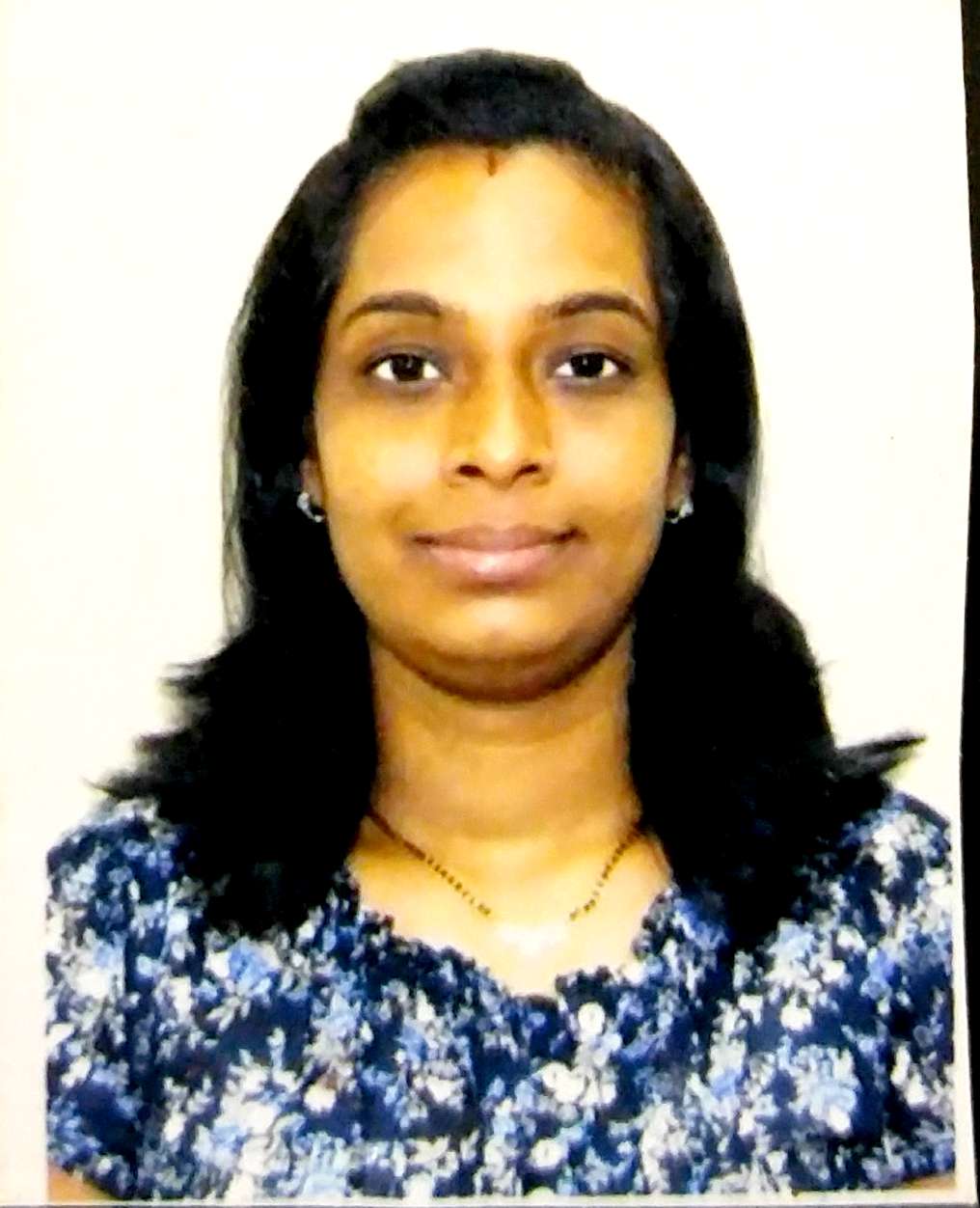 Personal detail        Name	 	            :        Dr. Deepa Deepa.356397@2freemail.com Age                         :     36 yrsGender                   :     FemaleDate of Birth	            :        04 / 11/1980Marital Status	            :         Married,Husband (M.D.Pathology).Nationality		:      IndianLanguages Known  :      English, Hindi,Marathi.Academics:Clinical  Experience :I have worked as Assistant Professor  at  Grant Medical College and Sir J.J. Group of hospitals.Worked as Consultant at Sushrut Hospital ,Savda,Jalgaon , Maharashtra.Worked. at ESIC Hospital, Andheri(E) as an SENIOR RESIDENT. Worked as Junior Consultant at Noble hospital ,Ghatkopar ,Mumbai.Worked as Consultant at vertex hospital, Mulund, MumbaiWorked as Consultant Gynecologist at Shiddhivinayak Hospital, Thane west ,Maharashtra .Presently working as Specialist Gynecologist at Aster Clinics, Abu Hail,  Dubai ,UAE .Total Work experience of – 8 years & 9 months .Paper  Presentation’s :1 ) 33 rd Annual conference of MOGS Presented a Interesting Case entitled OVARIAN ECTOPIC PREGNANCY MANAGED MEDICALLY : A RARE CASE2) 34 th Annual CONFERANCE OF MOGS presented scientific paper on DIDELPHUS UTERUS WITH PROLAPSE WITH 32 WEEKS FIBROIDNON 19 th  March 20063) 35 th Annual conference of MOGS Presented scientific paper on INTEGRITY OF SCAR IN PREVIOUS LSCS ON 17 th March ‘07.Certificate of Participation :STAGE DIEBETIC MANAGMENT AND TRAINIG PROGRAMM on 27 th Sept 2008.Integral management of neonatal and childhood illness on 15 to 19 th 2008 at GRANT MEDICAL COLLEGE MUMBAI.CME on EVOLVING CONCEPTS OF OSTEOPOROSIS held on 11 th June 2011.Training Course :NO SCALPEL VASECTOMY on 12/01/2009 to 14/01/2009 in NSV Training Centre Family Welfare Unit  F South , Parel, Mumbai.2) Certification in Ultrasonography by Ian Donald Inter-university School of Medical Ultrasound ,at Dubai ,UAE.3) Certification and training of Basic Life Support (BLS)  for Healthcare professional Provider course at , Dubai ,UAE.DegreeInstitution           Board/University   Year of passingClassSSCZilla Parishad Girl’s,High school, UmarkhedMaharashtra boardAmravati Division1996First ClassHSCG.S.G.College,UmarkhedMaharashtra boardAmravati Division1998First classM.B.B.S.              V.N.G.M.C. YavatmalM.U.H.S. Nashik University2004First class.M.D. OBGY              G.G.M.C Mumbai Mumbai University 2008First Class